IIIПриложение ВВыбор техники декорирования изделий.                   рисование по ткани                                                        печать по ткани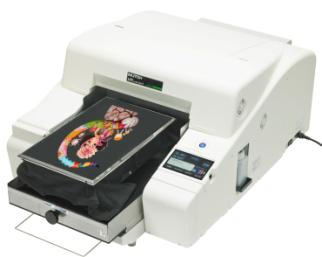 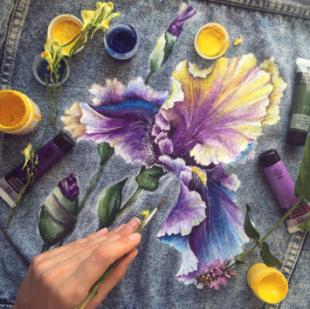                                 настрочная  аппликация                                          прорезная аппликация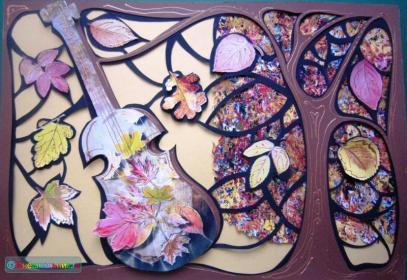 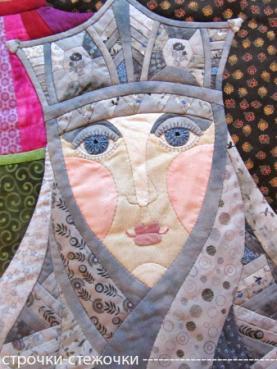 